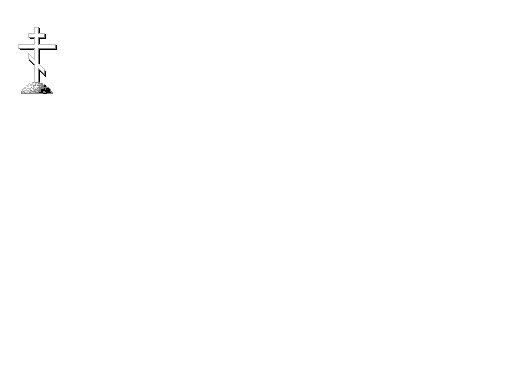 Московский ПатриархатНижегородская Епархия Русской Православной ЦерквиЧАСТНОЕ ОБЩЕОБРАЗОВАТЕЛЬНОЕ УЧРЕЖДЕНИЕ РЕЛИГИОЗНОЙ ОРГАНИЗАЦИИ «НИЖЕГОРОДСКАЯ ЕПАРХИЯ РУССКОЙ ПРАВОСЛАВНОЙ ЦЕРКВИ (МОСКОВСКИЙ ПАТРИАРХАТ)» «ПРАВОСЛАВНАЯ ГИМНАЗИЯ ВО ИМЯ СВЯТЫХ КИРИЛЛА И МЕФОДИЯ Г. НИЖНЕГО НОВГОРОДА»603140, Нижегородская область, г. Нижний Новгород, ул. Трамвайная, 79 ИНН 5258131960 КПП 525801001 е-mail:pravgimnsvkm@yandex.ruПРИКАЗ11.09.2023                                                                                                        №   01-10/155г. Нижний НовгородО проведении школьного этапа Всероссийской олимпиады школьников 
в 2023/24 учебном годуВ соответствии с приказом Минпросвещения от 27.11.2020 № 678 «Об утверждении Порядка проведения Всероссийской олимпиады школьников», ПРИКАЗЫВАЮ:1. Организовать проведение школьного этапа ВсОШ в установленные сроки согласно графику проведения с 25.09.2023 г. по 27.10.2023 г.2. Фомину Н.Ф, заместителя директора по учебно-воспитательной работе, назначить ответственной за проведение школьного этапа ВсОШ:3.Проинформировать учащихся и их родителей (законных представителей) о сроках проведения школьного этапа ВсОШ;4. Контроль исполнения настоящего приказа оставляю за собой.Директор                                                                                 И.А.ЛапшинаСроки проведенияшкольного этапа Всероссийской олимпиады школьников№ПредметКлассДата проведения1Обществознание6-713.10. 20232Русский язык4-728 .09.20233География6-727.10.20234Английский язык5-726.09.20235История5-705.10.20236Литература6-7 10.10.2037Математика717.10.20238.Математика4-618.10.20239.Технология5-719.10.202310.Физическая культура5-723.10.202311Информатика5-725.10.2023